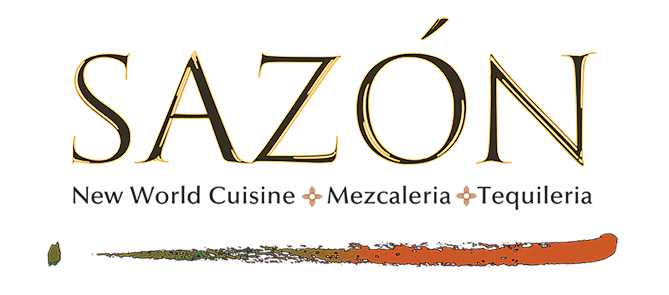 AGAVE FLIGHTSLA ADELITALa Adelita Blanco, Reposado, Black Añejo Cristalino 26MEZCALADOHacienda De Chihuahua Sotol Reposado, Los Nahuales Mezcal Reposado, Casa Noble Tequila Reposado 28 MEZCALEROLos Nahuales Blanco, Mina Real Reposado, Agave de Cortez Añejo 30 ART OF TERROIRArtenom 1579 Blanco, 1414 Reposado, 1146 Añejo 32 BALA DE PLATACodigo Blanco, Fortaleza Blanco, El Tesoro Silver 36DESCANSANDO ANCIANOChamucos Reposado, Chinaco Reposado, Deleon Reposado 38DEL MAGUEY EXPRESSDel Maguey San Luis del Rio Azul, San Pablo Ameyaltepec, Tobala 40 MEZCAL DE POLLOEl Jolgorio Pechuga, Yuu Baal Pechuga, Xicaru Mole Pechuga 45 ABUELO Cazadores Extra Añejo, Jose Cuervo Reserva de la Familia, Don Julio 194250 Los Cincoros Cincoro Blanco, Reposado, Añejo 55 EL JOLGORIO HORIZONTALEl Jolgorio Barril, Tobala, Madrecuixe 60 LOS SALVAJESConvite Coyote, Del Maguey Tepextate, Clase Azul Cenizo 75EL REY Casa Dragones Joven, Maestro Dobel Diamante, Don Julio 70th. Anniversary Añejo Clara 85 DOÑA TULES Doña Tules 1, Doña Tules 2, Doña Tules 3 100 EL CHINGONEspolon 6 Yr. Extra Añejo, Patron Extra Añejo, El Tesoro Paradiso 125 FUENTESECA VERTICALFuenteseca Extra Añejo Tequila 15, 18, 21 175EL AFFICIONADO1800 Colección, Gran Patron Extra Añejo Claze Azul Añejo 250AGAVE FLIGHTSLA ADELITALa Adelita Blanco, Reposado, Black Añejo Cristalino 26MEZCALADOHacienda De Chihuahua Sotol Reposado, Los Nahuales Mezcal Reposado, Casa Noble Tequila Reposado 28 MEZCALEROLos Nahuales Blanco, Mina Real Reposado, Agave de Cortez Añejo 30 ART OF TERROIRArtenom 1579 Blanco, 1414 Reposado, 1146 Añejo 32 BALA DE PLATACodigo Blanco, Fortaleza Blanco, El Tesoro Silver 36DESCANSANDO ANCIANOChamucos Reposado, Chinaco Reposado, Deleon Reposado 38DEL MAGUEY EXPRESSDel Maguey San Luis del Rio Azul, San Pablo Ameyaltepec, Tobala 40 MEZCAL DE POLLOEl Jolgorio Pechuga, Yuu Baal Pechuga, Xicaru Mole Pechuga 45 ABUELO Cazadores Extra Añejo, Jose Cuervo Reserva de la Familia, Don Julio 194250 Los Cincoros Cincoro Blanco, Reposado, Añejo 55 EL JOLGORIO HORIZONTALEl Jolgorio Barril, Tobala, Madrecuixe 60 LOS SALVAJESConvite Coyote, Del Maguey Tepextate, Clase Azul Cenizo 75EL REY Casa Dragones Joven, Maestro Dobel Diamante, Don Julio 70th. Anniversary Añejo Clara 85 DOÑA TULES Doña Tules 1, Doña Tules 2, Doña Tules 3 100 EL CHINGONEspolon 6 Yr. Extra Añejo, Patron Extra Añejo, El Tesoro Paradiso 125 FUENTESECA VERTICALFuenteseca Extra Añejo Tequila 15, 18, 21 175EL AFFICIONADO1800 Colección, Gran Patron Extra Añejo Claze Azul Añejo 250